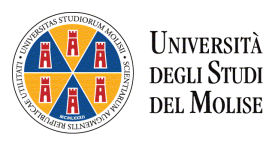 
               
                                          DIPARTIMENTO GIURIDICO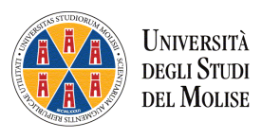 Al Consiglio del DipartimentoIl/la sottoscritto-a ____________________________________________________Comunica che dal __________ al __________ si recherà a ____________________per la partecipazione a ________________________________________________chiede il rimborso per le spese relative alla partecipazione (convegno, giornate di studio, etc.)____________________________________________________________________________________________________________________________________Il/la sottoscritto-a si impegna a presentare tutta la documentazione richiesta per il rimborso delle spese effettuate.Data                                                                                                              Firma